中共江苏省委宣传部中共江苏省委组织部中共江苏省委省级机关工委中共江苏省委教育工委江苏省国资委党委苏宣通〔2018〕61 号关于组织举办习近平新时代中国特色社会主义思想知识竞赛的通知各设区市市委宣传部、组织部，省委各部委、省各委办厅局， 各省属企业、高等学校：为持续推进解放思想大讨论活动，使学习宣传习近平新时代中国特色社会主义思想再深入，入脑入心，应用自如，经研究决定，近期在全省广大党员干部中组织开展习近平新时代中国特色社会主义思想知识竞赛活动。现就有关事项通知如下：一、活动主旨按照省委解放思想大讨论活动部署安排，结合即将在全党开展的“不忘初心、牢记使命”主题教育，通过举办习近平新时代中国特色社会主义思想知识竞赛，进一步推动兴起学习习近平新时代中国特色社会主义思想新高潮，引导广大党员干部自觉用这一思想武装头脑、指导实践、推动工作，为在新的起点上建设“强富美高”新江苏、推动高质量发展走在前列作出更大贡献。二、主承办单位省委宣传部、省委组织部、省委省级机关工委、省委教育工委、省国资委党委主办，新华报业传媒集团、省广电总台承办。三、活动时间2018 年 7 月 16 日至 8 月 15 日。四、竞赛内容党的十九大精神，《党章》《习近平谈治国理政》（第一、二卷）以及《习近平新时代中国特色社会主义思想三十讲》《习近平总书记系列重要讲话读本》等。根据以上范围，提供题库供学习参考。五、组织形式（一）网上学习答题时间为 7 月 16 日至 8 月 15 日。全省党员干部通过电脑或手机登录指定网站、微信公众号进行学习和答题。竞赛题目 50道，以题库内容为主，由电脑随机产生。网站链接：http://www.jsllzg.cn/lilunzhuanti/zsjs/ 微信号二维码：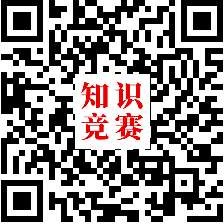 中江网、理论之光、江苏大讲堂网站首页将设置竞赛悬浮窗。交汇点客户端和理论之光、江苏大讲堂微信公众号将同步推送竞赛移动端页面。（二）现场竞赛各设区市、省委省级机关工委、省委教育工委、省国资委党委分别组队（每支代表队 5 人），通过集中测试遴选 8 支队伍进入电视竞赛。集中测试时间为 8 月 7 日上午 9：00，地点在江苏教育频道五楼候播厅（南京市江东北路 299 号）。电视竞赛时间及注意事项另行通知。六、奖励方式（一）网上答题设置竞赛日排行榜。每天根据答题者最好成绩，综合正确率和答题时间排名，给予前 10 名适当奖励。设置竞赛总排行榜。网络竞赛时间截止后，对所有参赛者答题情况进行排名，设置一等奖 10 名、二等奖 20 名、三等奖 30 名，由竞赛组委会颁发获奖证书，分别予以适当奖励。（二）现场竞赛优秀个人奖。对集中测试中排名前 20 位的人员授予优秀个人奖，由竞赛活动组委会颁发获奖证书，予以适当奖励。优秀组织奖。按各代表队在电视竞赛中得分排序，分设一、二、三等奖，由竞赛组委会颁发获奖证书，对各队参赛队员分别予以适当奖励。七、相关要求各地各部门单位要高度重视，把组织本次知识竞赛活动作为开展解放思想大讨论活动重要举措，认真做好宣传发动工作，确保党员干部人人参赛，争取取得好的成绩。各设区市竞赛组织工作由市委宣传部牵头负责。请于 7月 13 日下班前报送此项工作具体联络人。请各地各相关单位于 7 月 31 日前报送现场参赛人员名单。联系人：胡波，联系电话（兼传真）：025-88802741，手机：13770665500。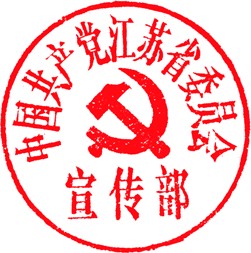 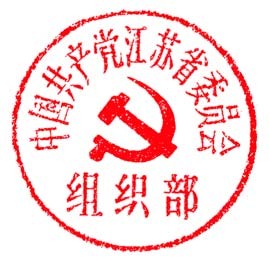 中共江苏省委宣传部	中共江苏省委组织部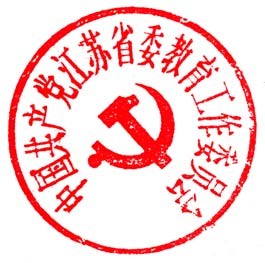 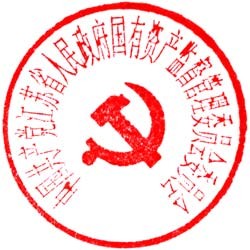 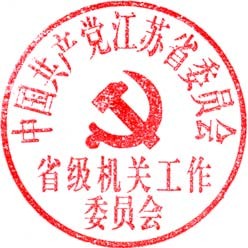 中共江苏省委省级机关工委	中共江苏省委教育工委	江苏省国资委党委2018 年 7 月 10 日